Careers Education PolicyBackground: At Leicester Partnership School; we feel that careers education, information, advice and guidance helps make a major contribution to preparing young people for the opportunities, responsibilities and experiences they will encounter at school, in further education and in working life. Our Careers Education Programme aims to help all students make a successful transition to adulthood by:Supporting them to achieve their full potentialEmpowering them to plan and manage their own futuresProviding comprehensive information on all optionsRaising aspirationsOur Careers Education Programme aims to enable young people so that they can access employment, volunteering or further education. It is designed at supporting them to achieve economic and personal wellbeing for the rest of their lives.The Careers Education Programme at The Leicester Partnership School follows the principals of the Gatsby benchmarks which sets out a framework of good practice:1. A stable and embedded programme of careers education and guidance2. Good quality information about future study options, jobs and the labour market3. Opportunities for advice and support tailored to young people’s needs4. Subject teaching linked to careers5. Several opportunities to learn from employers and employees6. Experiences of workplaces7. Opportunities to hear from representatives of FE, HE and apprenticeship providers8. Personal guidance from a professionally qualified careers adviser, at the right time.Purpose: Leicester Partnership School is committed to career, employability and enterprise learning and development and fulfils their statutory obligations by providing best practice careers service to all students. The careers programme reflects the overall vision of Leicester Partnership School whilst maintaining impartiality. This policy supports and is underpinned by other key school policies including: PSHE, Curriculum and SEND policies. Commitment to Careers Education:The Leicester Partnership School is committed to providing a planned programme of careers education activities to all year groups, including the opportunity for all key stage 4 students to access impartial information and expert independent advice and careers guidance. The Leicester Partnership School is also committed to maximise the benefits for all students by adopting a whole school approach involving parents, carers, external IAG providers, employers and other local agencies, the wider community and FE and HE establishments.The school will provide resources for the successful implementation of this policy through securing:An annual budget to cover internal needs, CPD training opportunities and commissioning of external sourcesAdequate staffingStudent and staff access to information (electronic and hardcopy)Designated space for individual, group and research sessionsIn compliance with the 2017 government careers strategy, The Leicester Partnership School will:Ensure that students are aware of the full range of career opportunities availableLearn from employers about valued workplace skills and have first-hand workplace experience.Offer an excellent programme of advice and guidance delivered by qualified advisers with support tailored to the individualProvide information needed to understand job and career opportunities available and how knowledge and skills can help towards particular career pathsGive a range of providers of technical education and apprenticeships the opportunity to access all pupilsPublish details of career programmes for young people and parentsEnsure students have at least 1 meaningful encounter with employers per yearCommunication with External Stakeholders and Provider AccessThis policy and current CEIAG relevant information will be accessible on the school websiteRegular career notices and opportunities will be published in the school weekly news bulletinInformation on open days, careers and skills  is given out to students, parents and on the websiteThose engaged with the school will be kept in touch of The Leicester Partnership Schools Careers provision as and when appropriate including Work Experience providers and business volunteers. Management of provider access requestsOur provision includes various opportunities for students to access a range of events. These are integrated into the careers programme and curriculum as well as hosting or attending one off events that provide such opportunities. The integrated events are usually delivered internally, with contribution from external providers where necessary. The one off events are promoted with our students and key information is shared with parents. Where appropriate we will arrange visits, during the School day, for a select group of students to attend. We aim to provide access which is inclusive and appropriate to all our students and those with SEND needs. The School employs an independent and impartial careers adviser who works with Key Stage 3 and Key Stage 4 to ensure they are able to make an informed choice about their next steps. Our year 11 students have the opportunity for a one to one appointment with a qualified careers adviser supplied by Connexions. Teachers will deliver advice on CV writing within key stage 4. Certain groups within key stage 3 and key stage 4 will have access to weekly careers lessons to develop skills and knowledge of career education. This will be delivered by a level 6 qualified careers professional. Procedure of access requests  A provider wishing to request access should contact Mr S Whittingham via the School contact details.  Local providers are invited to key relevant events that are held at school. We encourage providers who are interested in coming into the School to contact Mr S Whittingham to identify the most suitable opportunity.  The Leicester Partnership School policy on safeguarding sets out the School’s approach to allowing providers into the School as visitors to talk to our students. At all times we ensure that there are no issues of safeguarding and that our students are always completely safe whilst meeting or speaking to external providers.  Resources for access requests Once visits have been agreed, the School will provide appropriate facilities to facilitate the visit, along with any equipment requested by the provider, where it is available. We are happy to work with providers to provide any resources we can that make their visit possible and we are happy to accommodate those that need to bring extra equipment into the School in order to showcase what they do. Providers are welcome to leave a copy of their prospectus or other relevant course literature at reception for the attention of Mr S Whittingham.Management, Monitoring and EvaluationThe Headteacher along with the Careers Lead have strategic responsibility for CEIAG, and oversight with access to administration support. The careers provision and strategy is further supported by a link governor. To ensure that the careers provision remains effective and fully meets the needs of all students, this team and the school’s external IAG provider will conduct an annual review of CEIAG, taking account of destination outcome data and feedback from a range of stakeholders. Any updates based on its outcome will be published on the school website.Key Destinations Data is to be abstracted by the head of Key Stage 4, once destinations data is published. Analysis to be completed with actions taken to address issues during the year.Training and DevelopmentTo maintain and continuously develop CEIAG provision at the school SLT will ensure the continual professional training and development of relevant staff and link governors.These will include:Careers Leader: The professional development plan of this individual will include attendance at external careers event(s) and/or skills training programs each year.Teaching staff: All staff will receive an annual presentation on their role as tutors in providing Careers IAG and on other relevant issues and/or areas of good practice e.g. encouraging departments to make links between their subjects and employability skills and related careers. Link Governor: Will attend at least one external careers event or training program each year and provide feedback.CEIAG Provision within the school curriculumAt Leicester Partnership School there is a planned programme of learning experiences within the PSHE curriculum as part of year 7-11 students’ entitlement to CEIAG. The programme of activities is delivered during tutor time, lesson and assemblies. The range of activities allow the young people to:Develop themselves through career and work-related education – Self DevelopmentLearn about careers and the world of work – Career ExplorationDevelop career management and employability skills – Career ManagementPolicy Approvals and ReviewThis policy will be updated annually following the annual review and in discussion with staff and Governors. This policy directly links with the Careers Education Programme. 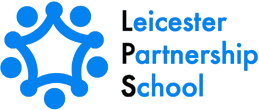 